Карпеченко Елена Владимировна, учитель русского языка и литературы МБОУ СОШ №25Тема урока: Предложения односоставные и двусоставные. Цели урока: 1.  Обучающие: 1) познакомить учащихся с видами предложений по строению грамматической основы;2) актуализация важных понятий о предложении; Развивающие: 1) формировать умение правильно употреблять в речи односоставные и двусоставные предложения;Воспитывающие: 1) воспитание любви и уважения к родному языку;Фрагмент урокаТема «Предложения двусоставные и односоставные» считается новой для учащихся 8-ого класса, хотя в курсе 5-7 классов мы говорим о предложениях, в которых не бывает или подлежащего, или сказуемого, так как в речевой практике такие предложения встречаются часто. В качестве опережающего обучения я ввожу термин «Двусоставные и односоставные предложения» еще в 5 классе.Стратегия «Мозговой штурм». Цель – актуализировать предшествующие знания и опыт, имеющие отношение к теме «Предложение».Использование стратегии помогает определить цель и задачи урока, направить внимание на подтверждение высказанных гипотез и поиск новой информации.Учитель: Ребята, на доске записано слово ПРЕДЛОЖЕНИЕ. Запишите все возможные ассоциации к этому слову, обозначая стрелочками смысловые связи между понятиями.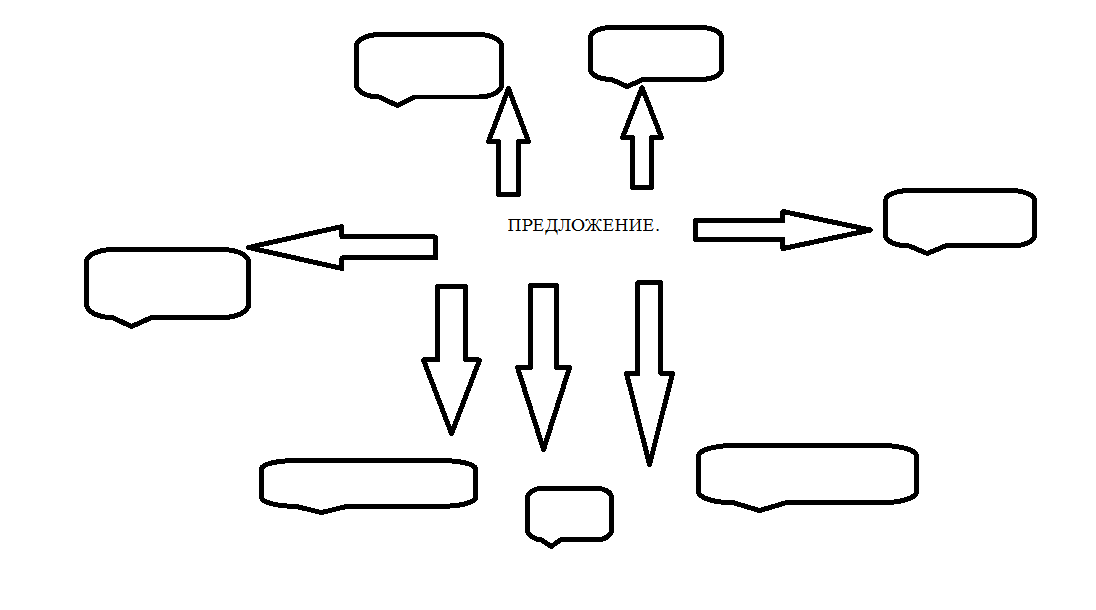 Записываем ассоциации, факты. Среди ответов звучат термины «подлежащее и сказуемое» или «грамматическая основа».Учитель: Подлежащее и сказуемое мы называем грамматической основой предложения, его главными членами. Можем ли мы решить, какой из этих членов предложения главнее?Ученик: И подлежащее, и сказуемое – главные члены предложения. Подлежащее- это главный член предложения, который обозначает, о ком или о чем говорится в предложении. Сказуемое – главный член предложения, который обозначает, что говорится о подлежащем. Какой из них главнее, мы сказать не можем.Учитель: Любое ли предложение содержит и подлежащее, и сказуемое?Даны 5 предложений, напечатанных на листах (у каждого на парте).Я умею читать книги.Люблю классическую музыку.По радио объявили о посадке самолёта.На территории Брянской области установилась тёплая погода.Какая ночь!- Внимательно рассмотрите эти предложения и ответьте на поставленный вопрос.Ученик: Есть в русском языке предложения, которые содержат или только подлежащее, или только сказуемое.Учитель: Если один из главных членов отсутствует, не мешает ли это пониманию смысла предложения?Ученик: Отсутствие одного из главных членов не мешает пониманию смысла текста. Такие предложения придают речи лаконизм, экспрессию, динамику, живые разговорные интонации.Учитель: Так на какие группы по строению грамматической основы делятся простые предложения?  Ученик: По строению грамматической основы простые предложения делятся на односоставные и двусоставные.Учитель: Двусоставные предложения мы уже изучили. Какова же тема нашего урока? Ученик: Односоставные предложения.Учитель: Как определить, двусоставное или односоставное предложение нам дано?Ученик: Чтобы определить, двусоставное или односоставное предложение нам дано, нужно найти подлежащее и сказуемое или только одно из них.Учитель: «Выборочный диктант»Я прочитаю предложения, а вы должны записывать только грамматическую основу.На перевале караван задержался. Тянуло вечерней прохладой. Снежинки медленно падали на сырую землю. С утра моросит. Полярники прислали в зоопарк двух белых медведей.Чувствуется приятная свежесть летнего утра. Присаживаемся к костру.Учитель: По какому принципу можно разделить эти предложения?Ученик: Эти предложения можно разделить по составу грамматической основы. Учитель: Сегодня на уроке мы будем учиться отличать односоставные предложения от двусоставных; посмотрим, какие группы односоставных предложений бывают, понаблюдаем за этими предложениями в текстах, увидим, часто ли они употребляются, попробуем сами использовать односоставные предложения.Учитель: А теперь обратимся к учебнику. Параграф 20, стр. 84(«Русский язык. 8 класс» под редакцией Л. М. Рыбченковой. — М.: «Просвещение», 2013). 